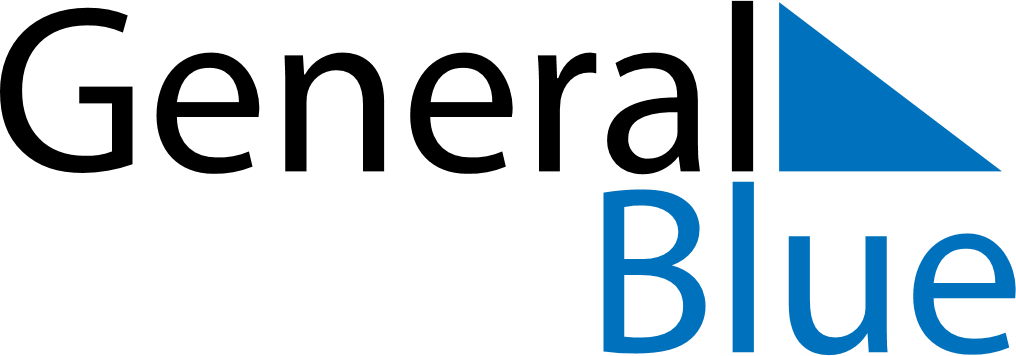 February 2024February 2024February 2024February 2024February 2024February 2024Ourense, Galicia, SpainOurense, Galicia, SpainOurense, Galicia, SpainOurense, Galicia, SpainOurense, Galicia, SpainOurense, Galicia, SpainSunday Monday Tuesday Wednesday Thursday Friday Saturday 1 2 3 Sunrise: 8:45 AM Sunset: 6:43 PM Daylight: 9 hours and 57 minutes. Sunrise: 8:44 AM Sunset: 6:45 PM Daylight: 10 hours and 0 minutes. Sunrise: 8:43 AM Sunset: 6:46 PM Daylight: 10 hours and 2 minutes. 4 5 6 7 8 9 10 Sunrise: 8:42 AM Sunset: 6:47 PM Daylight: 10 hours and 4 minutes. Sunrise: 8:41 AM Sunset: 6:49 PM Daylight: 10 hours and 7 minutes. Sunrise: 8:40 AM Sunset: 6:50 PM Daylight: 10 hours and 9 minutes. Sunrise: 8:39 AM Sunset: 6:51 PM Daylight: 10 hours and 12 minutes. Sunrise: 8:38 AM Sunset: 6:52 PM Daylight: 10 hours and 14 minutes. Sunrise: 8:36 AM Sunset: 6:54 PM Daylight: 10 hours and 17 minutes. Sunrise: 8:35 AM Sunset: 6:55 PM Daylight: 10 hours and 19 minutes. 11 12 13 14 15 16 17 Sunrise: 8:34 AM Sunset: 6:56 PM Daylight: 10 hours and 22 minutes. Sunrise: 8:33 AM Sunset: 6:58 PM Daylight: 10 hours and 25 minutes. Sunrise: 8:31 AM Sunset: 6:59 PM Daylight: 10 hours and 27 minutes. Sunrise: 8:30 AM Sunset: 7:00 PM Daylight: 10 hours and 30 minutes. Sunrise: 8:29 AM Sunset: 7:02 PM Daylight: 10 hours and 32 minutes. Sunrise: 8:27 AM Sunset: 7:03 PM Daylight: 10 hours and 35 minutes. Sunrise: 8:26 AM Sunset: 7:04 PM Daylight: 10 hours and 38 minutes. 18 19 20 21 22 23 24 Sunrise: 8:24 AM Sunset: 7:05 PM Daylight: 10 hours and 40 minutes. Sunrise: 8:23 AM Sunset: 7:07 PM Daylight: 10 hours and 43 minutes. Sunrise: 8:22 AM Sunset: 7:08 PM Daylight: 10 hours and 46 minutes. Sunrise: 8:20 AM Sunset: 7:09 PM Daylight: 10 hours and 49 minutes. Sunrise: 8:19 AM Sunset: 7:10 PM Daylight: 10 hours and 51 minutes. Sunrise: 8:17 AM Sunset: 7:12 PM Daylight: 10 hours and 54 minutes. Sunrise: 8:16 AM Sunset: 7:13 PM Daylight: 10 hours and 57 minutes. 25 26 27 28 29 Sunrise: 8:14 AM Sunset: 7:14 PM Daylight: 11 hours and 0 minutes. Sunrise: 8:13 AM Sunset: 7:15 PM Daylight: 11 hours and 2 minutes. Sunrise: 8:11 AM Sunset: 7:17 PM Daylight: 11 hours and 5 minutes. Sunrise: 8:09 AM Sunset: 7:18 PM Daylight: 11 hours and 8 minutes. Sunrise: 8:08 AM Sunset: 7:19 PM Daylight: 11 hours and 11 minutes. 